6. krug pitanja – travanj		2020./2021.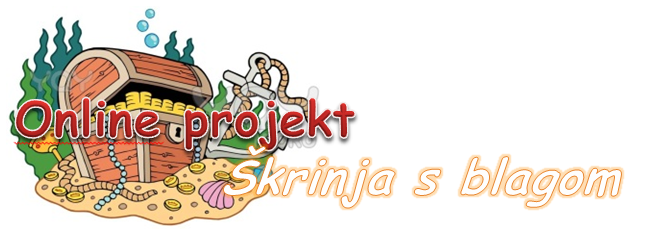 Koliko je teška svaka životinja?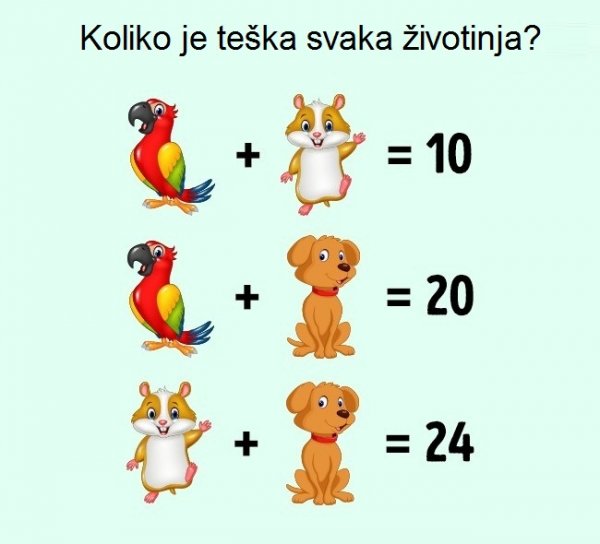  Dva čovjeka igraju šah. Odigrali su pet partija. Svaki je dobio tri partije. Kako je to moguće?Koja će šalica biti prva puna?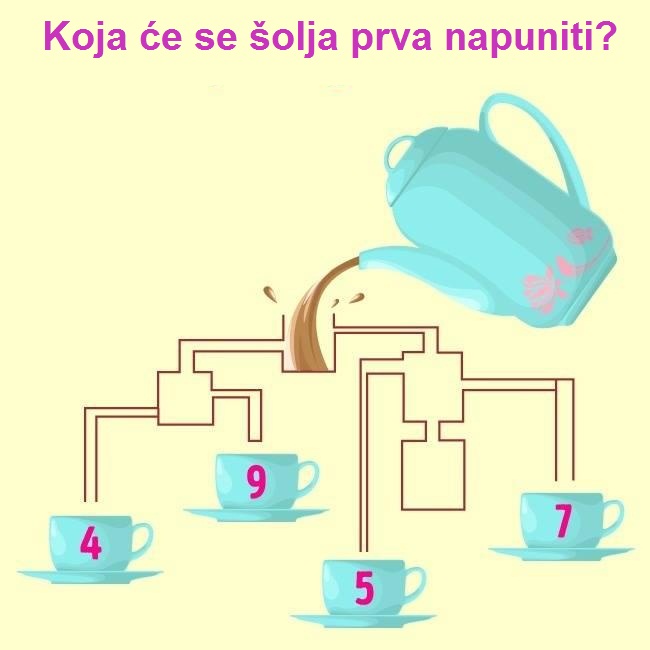 